 Sociala medier/Instagram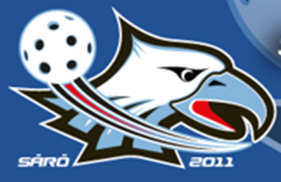 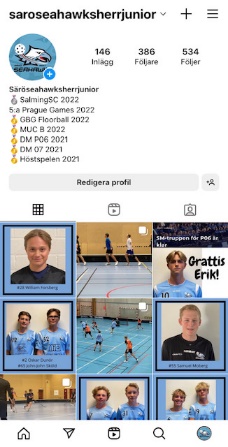 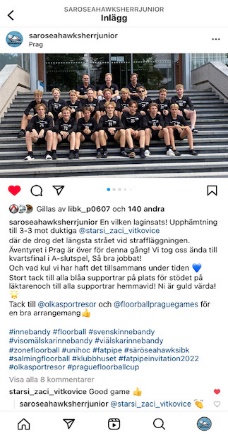 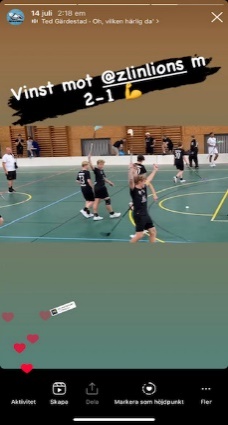 Huvudsida		                     Inlägg		 Stories/HändelseFör att få trafik/följare:Be spelare/föräldrar/kompisar/släkt att följa lagets och klubbens sociala medierFölj andra lag i samma årskull, cuper etc Följ även klubbens olika lagLägg ut bilder med kort referat från träningar/aktiviteter/ matcher/ cuper som inlägg i egna flödet, alltid god ton!Kämpande klasser utan tabell kommunicerar inte resultat i inläggTacka alltid @motståndarna och arrangörer för matchen/arrangemangetInternt inom SäröseahawksHemmamatcher lägger vi gärna upp på Särö Seahawks IBK sociala medier.Be någon förälder på läktaren ta lite bilder och skicka med ett kort referatGilla och tagga varandras lagINSTAGRAMNamnstandard: saroseahawksX00FACEBOOKNamnstandard: Särö Seahawks X00Kontona representerar föreningen, håll god ton!Använd följande taggar vid inlägg: #innebandy #floorball #svenskinnebandy #visomälskarinnebandy #viälskarinnebandy #zonefloorball #unihoc#saröseahawksibk #klubbhuset #craftsportswear #salmingVid frågor eller funderingar, maila jessica.lofgren@live.se